Document 1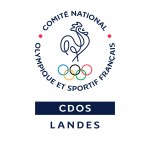 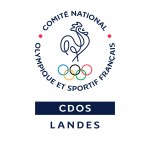 FICHE D’APPELCANDIDATURE au bureau executifPHASE 1 : LISTE BLOQUEEELECTION OLYMPIADE 2021/2024 CONDITIONS D’ELIGIBILITEExtrait statuts types du CDOS 40 - Titre IV Article 12 : rôle et composition	Sont éligibles les membres élus des organismes départementaux relevant des catégories 1,2,3,4,et 5 à raison d’un seul candidat par organisme (hors membres qualifiés).Ces personnes devront être majeures, jouir de leurs droits civils et n’être sous l’effet d’aucune incompatibilité, interdiction ou déchéance qui s’opposerait à l’exercice de leurs fonctions ou à leur inscription sur les listes électorales.Ces dispositions sont également applicables aux personnes de nationalité étrangère dans l’hypothèse où elles feraient l’objet d’une condamnation qui lorsqu’elle est prononcée contre un citoyen français, fait obstacle à son inscription sur les listes électorales.Pour Être éligible la liste doit :* Ce projet doit notamment :intégrer les missions nationales déléguées du CNOSF telles que mentionnées dans la "feuille de route". (Voir  les 4 axes du Plan Sport et Territoire CROS Nelle-Aquitaine ci-joint)Axe 1 : sport et éducation et citoyenneté	 Axe 2 : sport et professionnalisationAxe 3 : sport et santé bien-être		Axe 4 : Sport et politiques publiques et haut niveauCOMPOSITION DE LA LISTE Axe 1 : sport et éducation et citoyennetéAxe 2 : sport et professionnalisationAxe 3 : sport et santé bien-êtreAxe 4 : Sport et politiques publiques et haut niveauFICHE CANDIDAT(E) PRESIDENT(E)NOM 			Prénom		 	Sexe	 Adresse		Code postal			Ville	Date et lieu de naissance		Nationalité	Profession 	 Portable			Email : 	Comité :			Catégorie : (1 à 5)	N° de licence	 	de la saison en cours (joindre photocopie)FONCTIONS DANS LE MOUVEMENT SPORTIF,  ASSOCIATIF ET AUTRES ATTESTATION – Cocher les réponses correspondantesLe (la) soussigné(e) 	certifie :	 	Respecter l’ensemble des dispositions des Textes Officiels Jouir de ses droits civiques et ne pas avoir été sanctionné(e) d’inéligibilitéAvoir l’accord du Président de mon comité pour présenter ma candidatureFait à ……………………Le …………….…..                 Fait à ……………………Le ……………Signature du Président de mon comité                                              Signature du candidat Et cachet du comitéFICHE CANDIDAT(E) SECRETAIRE GENERAL(E)NOM 		Prénom		 	Sexe 	Adresse		Code postal			Ville	Date et lieu de naissance		Nationalité	Profession	 portable			Email : 	Comité d’appartenance : 			Catégorie (1 à 5)	N° de licence	                 …………………………de la saison en cours (joindre photocopie)FONCTIONS DANS LE MOUVEMENT SPORTIF, ASSOCIATIF ET AUTRES ATTESTATION – Cocher les réponses correspondantesLe (la) soussigné(e) 	certifie : 	Respecter l’ensemble des dispositions des Textes Officiels Jouir de ses droits civiques et ne pas avoir été sanctionné(e) d’inéligibilitéAvoir l’accord du Président de mon comité pour présenter ma candidatureFait à ……………………Le …………….…..                  Fait à ……………………Le ……………Signature du Président de mon comité                                              Signature du candidat Et cachet du comitéFICHE CANDIDAT(E) TRESORIER(E)NOM 			Prénom		 	Sexe 	Adresse		Code postal			Ville	Date et lieu de naissance		Nationalité	Profession	 portable	  ……………………………….               Email : .............................................................COMITE :			Catégorie (1 à 5)	N° de licence	 	de la saison en cours (joindre photocopie)FONCTIONS DANS LE MOUVEMENT SPORTIF, ASSOCIATIF ET AUTRES ATTESTATION – Cocher les réponses correspondantesLe (la) soussigné(e) 	certifie : 	Respecter l’ensemble des dispositions des Textes Officiels Jouir de ses droits civiques et ne pas avoir été sanctionné(e) d’inéligibilité ;Avoir l’accord du Président de mon comité  pour présenter ma candidatureFait à ……………………Le …………….…..                  Fait à ……………………Le ……………Signature du Président de mon comité                                          Signature du candidat Et cachet du comitéNOM 			Prénom		 	Sexe 	Adresse		Code postal			Ville	Dat et lieu de naissance		Nationalité	Profession	 portable			Email : 	COMITE :				Catégorie : (1 à 5)	N° de licence	…………………………………de la saison en cours (joindre photocopie)FONCTIONS DANS LE MOUVEMENT SPORTIF, ASSOCIATIF ET AUTRES ATTESTATION – Cocher les réponses correspondantesLe (la) soussigné(e) 	certifie :     Respecter l’ensemble des dispositions des Textes Officiels Jouir de ses droits civiques et ne pas avoir été sanctionné(e) d’inéligibilitéAvoir l’accord du Président de mon comité  pour présenter ma candidatureFait à ……………………Le …………….…..                    Fait à ……………………Le ……………Signature du Président de mon comité                                       Signature du candidat Et cachet du comitéNOM 			Prénom		 	Sexe 	Adresse		Code postal			Ville	Date/lieu de naissance		Nationalité	Profession	 portable			Email : 	COMITE :				Catégorie : (1 à 5)	N° de licence	…………………………………de la saison en cours (joindre photocopie)FONCTIONS DANS LE MOUVEMENT SPORTIF, ASSOCIATIF ET AUTRES ATTESTATION – Cocher les réponses correspondantesLe (la) soussigné(e) 	certifie :   Respecter l’ensemble des dispositions des Textes Officiels Jouir de ses droits civiques et ne pas avoir été sanctionné(e) d’inéligibilitéAvoir l’accord du Président de mon comité  pour présenter ma candidatureFait à ……………………Le …………….…..                           Fait à ……………………Le ……………Signature du Président de mon comité                                              Signature du candidat Et cachet du comitéNOM 			Prénom		 	Sexe 	Adresse		Code postal			Ville	Date/lieu de naissance		Nationalité	Profession	 portable			Email : 	COMITE :				Catégorie : (1à 5)	N° de licence	 	de la saison en cours (joindre photocopie)FONCTIONS DANS LE MOUVEMENT SPORTIF, ASSOCIATIF ET AUTRES ATTESTATION – cocher les réponses correspondandesLe (la) soussigné(e) 	certifie :Respecter l’ensemble des dispositions des Textes Officiels Jouir de ses droits civiques et ne pas avoir été sanctionné(e) d’inéligibilité Avoir l’accord du Président de mon comité  pour présenter ma candidatureFait à ……………………Le …………….…..                        Fait à ……………………Le ……………Signature du Président de mon comité                                              Signature du candidat Et cachet du comitéNOM 			Prénom		 	Sexe 	Adresse		Code postal			Ville	Date et lieu de naissance		Nationalité	Profession	 portable			Email : 	COMITE :				Catégorie : (1 à 5)N° de licence	 	de la saison en cours(joindre photocopie)AUTRES FONCTIONS DANS LE MOUVEMENT SPORTIF, ASSOCIATIF ET AUTRES ATTESTATION – Cocher les réponses correspondantesLe (la) soussigné(e) 	certifie :Respecter l’ensemble des dispositions des Textes Officiels Jouir de ses droits civiques et ne pas avoir été sanctionné(e) d’inéligibilité Avoir l’accord du Président de mon comité  pour présenter ma candidatureFait à ……………………Le …………….…..                    Fait à ……………………Le ……………Signature du Président de mon comité                                       Signature du candidat Et cachet du comitéMEMBRE(Eventuellement Secrétaire adjoint)NOM 			Prénom		 	Sexe 	Adresse		Code postal			Ville	Date et lieu de naissance		Nationalité	Profession	 portable			Email : 	COMITE :				Catégorie : (1 à 5)	N° de licence	 	de la saison en cours(joindre photocopie)AUTRES FONCTIONS DANS LE MOUVEMENT SPORTIF, ASSOCIATIF ET AUTRES ATTESTATION – Cocher les réponses correspondantesLe (la) soussigné(e) 	certifie :Respecter l’ensemble des dispositions des Textes Officiels Jouir de ses droits civiques et ne pas avoir été sanctionné(e) d’inéligibilité ;Avoir l’accord du Président de mon comité  pour présenter ma candidatureFait à ……………………Le …………….…..                           Fait à ……………………Le ……………Signature du Président de mon comité                                         Signature du candidat Et cachet du comitéMEMBRE(Eventuellement Trésorier adjoint)NOM 			Prénom		 	Sexe 	Adresse		Code postal			Ville	Date et lieu de naissance		Nationalité	Profession	 portable			Email :	COMITE :				Catégorie : (1 à 5)	N° de licence	 	de la saison en cours(joindre photocopie)AUTRES FONCTIONS DANS LE MOUVEMENT SPORTIF, ASSOCIATIF ET AUTRES ATTESTATION – Cocher les réponses correspondantesLe (la) soussigné(e) 	certifie :Respecter l’ensemble des dispositions des Textes Officiels Jouir de ses droits civiques et ne pas avoir été sanctionné(e) d’inéligibilitéAvoir l’accord du Président de mon comité  pour présenter ma candidatureFait à ……………………Le …………….…..                      Fait à ……………………Le ……………Signature du Président de mon comité                                       Signature du candidat Et cachet du comitéProjet de ma liste----------------------------------------------- Être complète : les 2 présidents CROS et CDOS + 8 membres10réf. Statuts CDOS 40 - Titre III - art.9.2comporter au minimum 5 membres issus des fédérations olympiques (catégorie 1)réf. Statuts CDOS 40 - Titre III - art 11.1nombre minimum de femmes3réf. Statuts CDOS 40 - Titre III - art 11.1bnombre minimum d’hommes3réf. Statuts CDOS 40 - Titre III - art 11.1bprésenter un projet exposant les grandes lignes politiques sur l’avenir du CDOS*réf.RI CDOS 40 - art. 7.2 a et bParvenir au CDOS 40 avant le 26 janvier 2021Lettre recommandée Accusé de réception à CDOS des Landes782 avenue de Nonères – 40000 Mont de Marsan réf RI CDOS 40 – art 8.2NOM, PRENOMFONCTIONcatégorie    (1, 2, 3, 4, 5)sexe             (F ou M)1PRESIDENT du CDOS 402SECRETAIRE GENERAL3TRESORIER4VICE PRESIDENT - Axe 15VICE PRESIDENT - Axe 26VICE PRESIDENT - Axe 37VICE PRESIDENT - Axe 48MEMBRE(éventuellement secrétaire adjoint)9MEMBRE(éventuellement trésorier adjoint)10SAID PhilippePRESIDENT DU CROS NAq(Membre de droit)/M